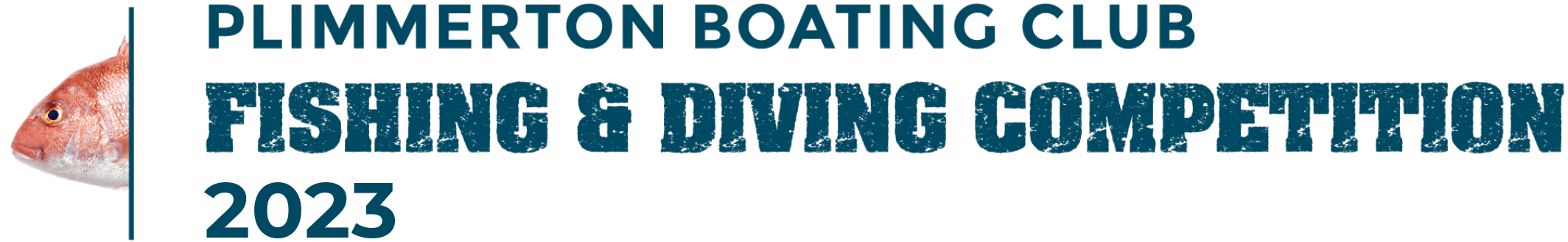 Fisher details (Skipper details shaded and mandatory)Entry fees (Please calculate below)I have read and agree to the Competition Rules and Entry Conditions of the Competition.  I understand the risks associated with boating and related activities and enter this Competition at my own risk and have briefed my Crew accordingly.Boat nameVHF call signTrailer Reg. No.Tag No. (PBC use)Skipper nameMale/Female (Circle)Mobile phone:Home phone  Diver  (Circle)            Yes/NoAddress: Address: Address: Address: Address: Email:Email:Email:Plimmerton Boat Club member (Yes/No)Plimmerton Boat Club member (Yes/No)Fisher nameAddressTick applicable...Tick applicable...Tick applicable...Tick applicable...Tick applicable...Fisher nameAddressMaleFemaleSenior16+ yearsJunior up to 16 yearsCategoryDescriptionNo. of entriesFeesCostSenior16 years of age or over as at 4th March 2023@ $60JuniorUnder 16 years of age as at 4th March 2023 (Junior prizes only)@ $30Family2 seniors & maximum 2 juniors (“Family” means Parents and children under 16 years. @ $120TotalSend entry form & payment to: 
Fishing Competition Plimmerton Boating Club 
PO Box 54019 Mana.  Online Payment (Direct credit) to PBC account:
01-0546-0154642-00                       □  OnlineDate of direct credit payment:
       /        /  2023			Please enter reference details with your boat name and “Fishing Comp entry”, and email or post entry form to the Club.Late entry on the day: 
Cash or EFTPOS only.  All information relating to the competition is on the website at       www.plimmertonboatingclub.org.nz. Updates on our Facebook Event page.NO FEE – NO ENTRYSCRUTINEERING: Will be done at random, at launch or arrival, at the discretion of the Scrutineers. Non-compliance with ANY of the Competitions Rules and Entry Conditions will result in immediate disqualification in fairness to all other Competitors. The Committees decision will be final.Skipper signatureDate (D/M/Y)